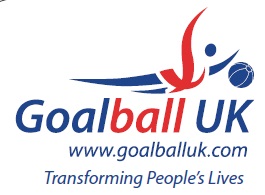 Novice Shield Winners2022RNC Academy2019Croysutt Warriors2018RNC Academy2017Fen Tigers2016Croysutt Warriors